Speiseplan07.10.2019 – 11.10.2019MontagGeflügelcurrywurst mit Wellenschnittpommes, MajoDienstag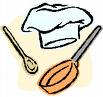 Makkaroni mit vegetarischer Tomatensauce dazufrisch geriebener ParmesankäseMittwochHühnerfrikassee mit Reisfrischer Gurkensalat mit verschiedenen DressingsDonnerstagKartoffelsuppe und frisches GraubrotFreitagFischstäbchen mit Salzkartoffeln, Dillsauce und Eisbergsalat mit verschiedenen DressingsNachtisch 